西门子KTP1200使用窗口画面西门子检测系统KTP1200配合S7-1200使用，由于需要报警窗口画面，而KTP1200又不支持。采用以下方法：1：创建一报警画面，包含所有报警。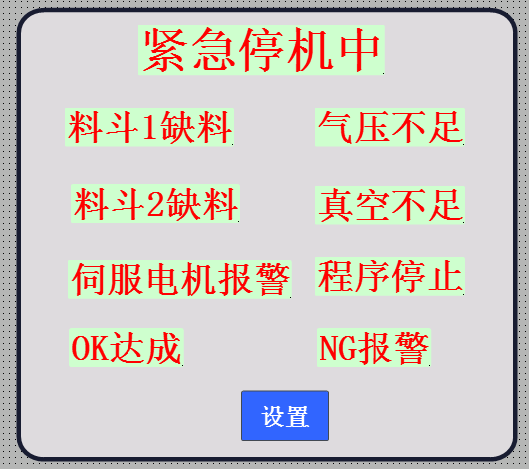 2：PLC程序中建立一报警输出。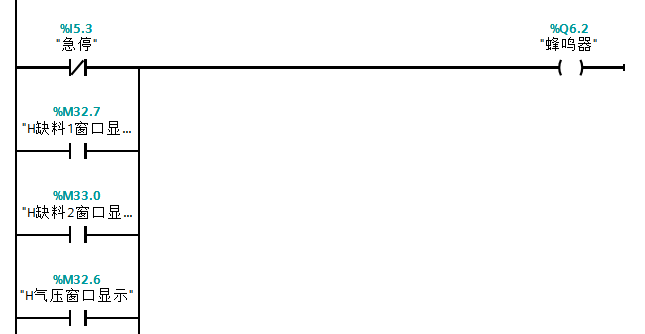 3：同报警蜂鸣器作为整个画面显示条件。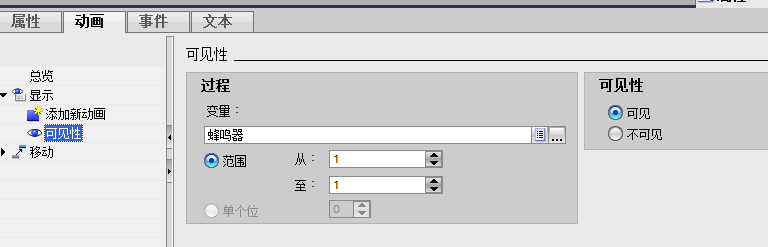 4：显示所有对应报警状态。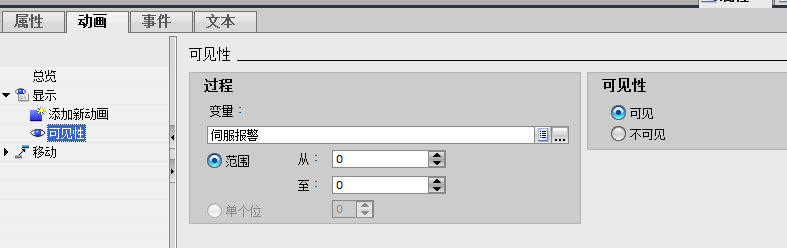 5：将这个报警画面拷贝到工作画面中。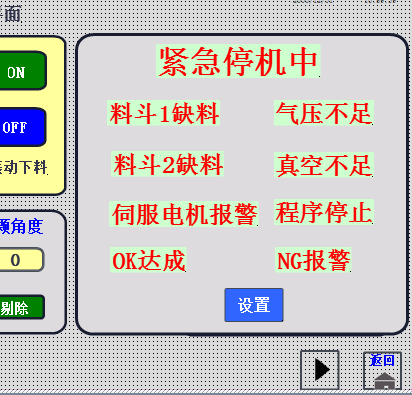 